The International inlingua Schools of LanguageSprachschulePädagogische Zentrale: Internationale inlingua Sprachschulen Bern (Schweiz)Ct inlinguaZeugnis	CertificateÜbersetzer Examination
Prüfung	for TranslatorBoris TolicSchriftliche Prüfung - NotenWritten exams - remarksSehr gut (1)Ubersetzung Deutsch / EnglischSehr gut (1)Mündliche Prüfung - NotenOral exams - remarksSehr gut (1)	Übersetzung Deutsch / EnglischSehr gut (1)Sehr gut (1)Gespräch über WirtschaftsthemaUbersetzung Englisch / DeutschGESAMTPRADIKATSehr gut (1)The Board of Examiners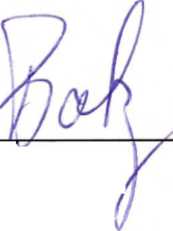 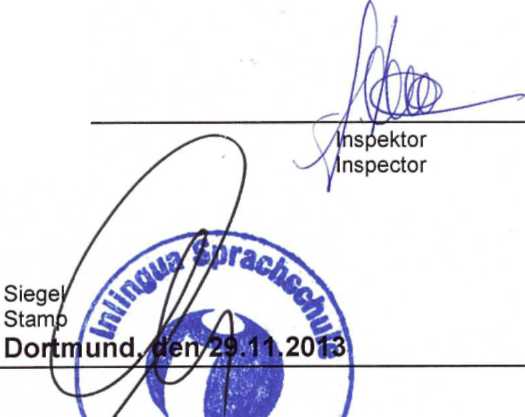 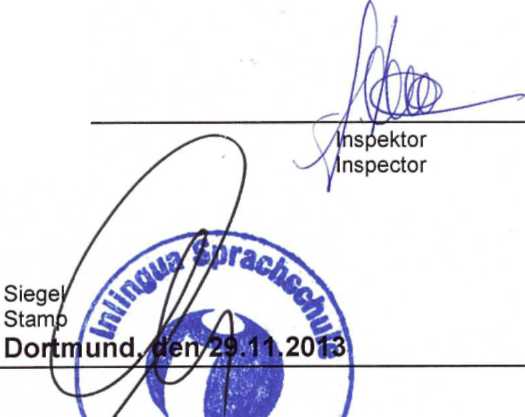 Herr / Frau / Mr. / Mrs. / Miss29.08.1988DerventaGeburtsdatum / Date of birthGeburtsort / BirthplaceEnglisch14.11.2012-11.11.2013Sprache / LanguageLehrgangszeit vom...bis / Duration of course from...till